Приложение № 3 к извещению о закупкеПРОЕКТ ДОГОВОРАДОГОВОР №______на оказание услуг по заключительной дезинфекции групп по бактериальным и вирусным инфекциям с ревизией вентиляционной системыМуниципальное автономное дошкольное образовательное учреждение детский сад № 134 города Тюмени (далее – МАДОУ д/с № 134 города Тюмени), именуемое в дальнейшем «Заказчик», в лице заведующего Пуртовой Елены Михайловны, действующего на основании устава, с одной стороны, и____________________________________________, (сокращенное наименование – _____________________), именуемое в дальнейшем «Исполнитель», в лице _______________________________________, действующего на основании , с другой стороны, именуемые в дальнейшем «Стороны», а по отдельности «Сторона», с соблюдением  требований Федерального закона от 18.07.2011 № 223-ФЗ «О закупках товаров, работ, услуг отдельными видами юридических лиц», по результатам определения Исполнителя путем проведения закупки способом запроса котировок в электронной форме, на основании протокола от 00.00.2024 № 00 заключили настоящий договор (далее – Договор) о нижеследующем:Приложение к договоруТЕХНИЧЕСКОЕ ЗАДАНИЕСПЕЦИФИКАЦИЯ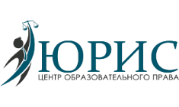 +7 (3452) 215-100info@uris72.ru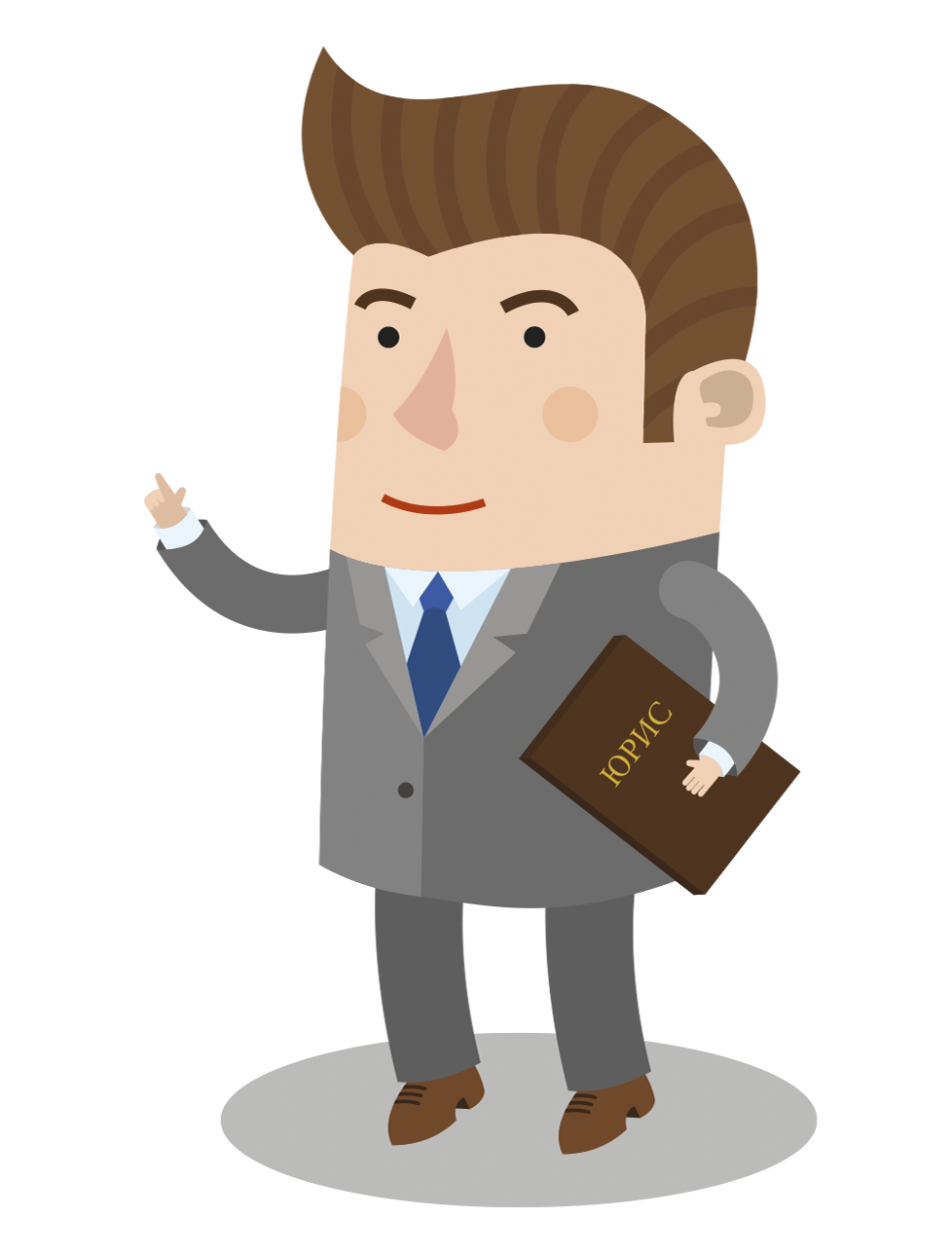 «_____» ___________2024 г.1. Предмет договораПо настоящему Договору Исполнитель обязуется по заданию Заказчика оказать услуги по заключительной дезинфекции групп по бактериальным и вирусным инфекциям с ревизией вентиляционной системы (далее – услуги), а Заказчик обязуется обеспечить приемку и оплату оказанных услуг в порядке, на условиях и в сроки, установленные настоящим Договором.Описание предмета закупки, требования к безопасности, качеству, техническим характеристикам, функциональным характеристикам (потребительским свойствам) услуг, установленные Заказчиком и предусмотренные техническими регламентами в соответствии с законодательством Российской Федерации о техническом регулировании, документами, разрабатываемыми и применяемыми в национальной системе стандартизации, принятыми в соответствии с законодательством Российской Федерации о стандартизации, иные требования, связанные с определением соответствия оказываемой услуги потребностям Заказчика, а также порядок и условия оказания услуг установлены настоящим Договором и Техническим заданием (Приложение к Договору).1.3. Техническое задание (Приложение к Договору) является неотъемлемой частью настоящего Договора и подлежит применению Сторонами наряду с настоящим Договором. За неисполнение (ненадлежащее исполнение) условий, установленных в Техническом задании (Приложение к Договору) Стороны несут ответственность, предусмотренную настоящим Договором. 2. Цена договора и порядок расчетов2.1. Максимальная цена настоящего Договора составляет ___________ (__________) рублей 00 копеек, с НДС (00%)/ НДС не облагается. Цена настоящего Договора включает в себя: все затраты, напрямую и косвенно связанные с выполнением полного комплекса услуг по предмету настоящего Договора, расходы по уплате предусмотренных законодательством налогов, сборов и других обязательных платежей, установленных действующим законодательством Российской Федерации и иные расходы Исполнителя, в том числе сопутствующие, связанные с исполнением настоящего Договора.2.2. Максимальная цена настоящего Договора является лимитом, установленным Заказчиком на оказание услуг и не обязательна к его выборке Заказчиком. Фактический объем услуг по настоящему Договору будет определяться совокупным объемом оказанных услуг. Цена настоящего Договора, в период его действия, изменяется пропорционально объему оказанных услуг, исходя из установленной в Техническом задании (Приложение к Договору) цены единицы услуги.Формула расчета цены услуги:C = S х H, гдеC – цена услуги;S – стоимость единицы услуги, установленная в Техническом задании (Приложение к Договору);H – объем оказанных услуг по заявке заказчика.2.3. По настоящему Договору авансирование Заказчиком стоимости оказываемых услуг не производится, оплата осуществляется за фактически оказанные услуги.2.4. Расчет и оплата фактически оказанных услуг производится Заказчиком в течение 7 (семи) рабочих дней со дня подписания Заказчиком документа о приемке оказанных услуг на основании предоставленных Исполнителем: счета, счета-фактуры (если выставление счета-фактуры является обязательным).Произведенный Заказчиком платеж по настоящему Договору не может рассматриваться как освобождение Исполнителя от устранения выявленных недостатков в оплаченных услугах.2.5. Оплата услуг производится Заказчиком путем перечисления денежных средств на расчетный счёт Исполнителя, по реквизитам, указанным в настоящем Договоре. Обязательства Заказчика по оплате считаются надлежащим образом исполненными с момента поступления денежных средств на корреспондентский счет банка Исполнителя.2.6. В период действия настоящего Договора Стороны предусматривают возможность по соглашению Сторон изменения размера и/или сроков оплаты и/или объема услуг в случае уменьшения в соответствии с Бюджетным кодексом РФ получателю бюджетных средств, предоставляющему субсидии, ранее доведенных в установленном порядке лимитов бюджетных обязательств на предоставление субсидии в случае оплаты услуг за счет субсидий, указанных в пункте 1 ст. 78.1 Бюджетного кодекса РФ.3. Права и обязанности сторон3.1. Исполнитель обязан:3.1.1. Оказывать услуги в объеме, сроки и в порядке, предусмотренными настоящим Договором, Техническим заданием (Приложение к Договору) с надлежащим качеством, в соответствии с регулирующими нормами, правилами и стандартами, предусмотренными для оказания услуг.3.1.2. Обладать допусками и разрешениями, необходимыми для оказания услуг, составляющих предмету настоящего Договора, в соответствии с законодательством Российской Федерации. Допуски и разрешения (лицензии), необходимые для оказания услуг в соответствии с законодательством Российской Федерации, должны быть действительными на весь период оказания услуг по настоящему Договору.3.1.3. В течение 3 (трех) календарных дней с даты заключения настоящего Договора предоставить Заказчику:- информационное письмо с указанием номеров телефонов ответственных лиц и представителей Исполнителя, список контактов для направления уведомлений (телефон, факс, e-mail, адрес фактического места нахождения);- заявку на оформление допуска на территорию Заказчика сотрудников Исполнителя (с указанием фамилии, имени, отчества) и транспортных средств (с указанием гос. номера транспортного средства);- копию приказа о назначении ответственного за исполнение настоящего Договора и технику безопасности (с предоставлением копии удостоверения о проверке знаний охраны труда).Письменно уведомлять Заказчика в срок не позднее 1 (одного) рабочего дня с даты изменений представленных в соответствии с настоящим пунктом сведений.3.1.4. Исполнять мотивированные указания уполномоченного представителя Заказчика, полученные в ходе оказания услуг (если такие указания не противоречат положениям настоящего Договора и нормативным документам).3.1.5. Не позднее одного рабочего дня с момента получения запроса предоставлять Заказчику информацию, касающуюся хода оказания услуг по настоящему Договору.3.1.6. Оказать услуги и передать результат оказания услуг в объеме, в сроки и в соответствии с условиями, предусмотренными настоящим Договором, Техническим заданием (Приложение к Договору).3.1.7. Соблюдать строгую конфиденциальность в отношении информации, полученной от Заказчика в связи с исполнением настоящего Договора.3.1.8. Привлекать к непосредственному осуществлению оказания услуг только лиц, соответствующих требованиям, установленным в настоящем Договоре и Техническом задании (Приложение к Договору), квалифицированных специалистов, обладающих необходимыми знаниями и навыками для качественного и полного оказания услуг. Ответственность за действия привлеченных специалистов несет Исполнитель.3.1.9. Осуществлять контроль соблюдения персоналом Исполнителя использования оборудования Заказчика, электрической энергии, водоснабжения. При эксплуатации электрооборудования обеспечить соблюдение персоналом Исполнителя требований электробезопасности, а также положений законодательства в области охраны труда и техники безопасности, в т.ч. правила технической эксплуатации электроустановок потребителей, правила по охране труда при эксплуатации электроустановок. Обеспечивать выключение электроприборов и оборудования, смесителей (кранов), световых приборов (ламп, светильников и т.п) (за исключением приборов, использование которых необходимо в постоянном режиме для целевого применения) по завершению услуг (работ). Невыполнение указанной обязанности Исполнителя считается ненадлежащим исполнением условий настоящего Договора и влечет за собой применение к Исполнителю Заказчиком неустойки в соответствии с настоящим Договором3.1.10. Отстранить от оказания услуг сотрудников Исполнителя на объектах Заказчика, которые не соответствуют условиям и требованиям, установленным настоящим Договором, Техническим заданием (Приложение к Договору).3.1.11. Обеспечить при оказании услуг выполнение персоналом Исполнителя законных указаний и требований представителей Заказчика.3.1.12. Обеспечить при оказании услуг безопасность жизни, здоровья потребителей услуг Заказчика, сотрудников и посетителей Заказчика, сохранность их имущества в соответствии с нормативными правовыми актами Российской Федерации и нормативными документами федеральных органов исполнительной власти, а также соблюдение санитарно-эпидемиологических норм и правил.3.1.13. Немедленно письменно извещать Заказчика и приостановить оказание услуг до получения от Заказчика дальнейших указаний при обнаружении возможных неблагоприятных для Заказчика последствий выполнения данных им обязательных для исполнения указаний о способе оказания услуг, а также иных, не зависящих от Исполнителя обстоятельств, угрожающих годности или прочности результатов выполняемой услуги.3.1.14. За свой счет и своими силами устранять обнаруженные Заказчиком недостатки (дефекты) в результатах оказанных услуг.3.2. Исполнитель вправе:3.2.1. Запрашивать и получать от Заказчика всю информацию, необходимую для полного, своевременного и качественного оказания услуг.3.2.2. Требовать своевременную оплату надлежащим образом оказанных и принятых услуг в соответствии с условиями настоящего Договора.3.2.3. Самостоятельно определять технологию оказания услуг, соблюдая обязательные требования нормативных документов.3.2.4. Осуществлять иные права, предусмотренные настоящим Договором и действующим законодательством Российской Федерации.3.3. Заказчик обязан:3.3.1.  Проводить учет объемов и стоимости принятых и оплаченных услуг. 3.3.2. Оплатить надлежащим образом оказанные и принятые услуги в порядке, на условиях и в сроки, установленные настоящим Договором.3.3.3. Предоставить Исполнителю сведения, материалы и документы, необходимые для надлежащего оказания услуг. 3.3.4 Давать Исполнителю четкие, необходимые и достаточные указания по исполнению настоящего Договора.3.3.5. Своевременно сообщать Исполнителю о недостатках, обнаруженных в ходе оказания услуг.3.3.6. Выполнять иные обязательства, предусмотренные настоящим Договором и действующим законодательством Российской Федерации. 3.4. Заказчик вправе:3.4.1. Требовать от Исполнителя надлежащего исполнения обязательств в соответствии с условиями настоящего Договора, а также требовать своевременного устранения выявленных недостатков (дефектов) при оказании услуг. 3.4.2. Требовать от Исполнителя предоставления надлежащим образом оформленной отчетной документации и материалов, подтверждающих исполнение обязательств по настоящему Договору. 3.4.3. В любое время проверять ход и качество оказания услуг, не вмешиваясь при этом в оперативно-хозяйственную деятельность Исполнителя.3.4.4. Не осуществлять полностью или частично приемку услуг в случае нарушения Исполнителем условий настоящего Договора до устранения допущенных нарушений.3.4.5. Реализовывать меры ответственности по отношению к Исполнителю за нарушение условий настоящего Договора в соответствии с действующим законодательством и настоящим Договором.3.4.6. Осуществлять иные права, предусмотренные настоящим Договором и действующим законодательством Российской Федерации.4. Порядок сдачи-приемки оказанных услуг4.1. Приемка услуг осуществляется на соответствие условиям настоящего Договора путем составления и подписания акта оказанных услуг по согласованной Сторонами форме.4.2. Исполнитель в течение 7 (семи) дней со дня оказания услуги по заявке Заказчика предоставляет Заказчику акт оказанных услуг, с приложением к нему счета, счета-фактуры (если выставление счета-фактуры является обязательным) и иных необходимых документов, предусмотренных характером оказанных услуг.4.3. Перед подписанием акта оказанных услуг, Заказчик производит проверку оказанных услуг на предмет их соответствия условиям настоящего Договора, представленной документации и/или заявленным требованиям.Заказчик в течение 5 (пяти) рабочих дней с момента получения акта оказанных услуг обязан подписать его и вернуть один экземпляр Исполнителю, либо заявить свои возражения. Возражения Заказчика по объему и качеству услуг должны быть обоснованными и содержать конкретные указания на несоответствие оказанных услуг условиям настоящего Договора. При наличии обоснованных возражений, Заказчик составляет акт разногласий, в котором указывает несоответствие оказанных услуг условиям настоящего Договора, реквизиты документа, свидетельствующего о неисполнении и ненадлежащем исполнении условий настоящего Договора.При неисполнении Заказчиком обязанности по подписанию акта оказанных услуг, а также при непредставлении Заказчиком в указанный в абзаце третьем настоящего пункта срок письменных мотивированных и обоснованных замечаний, услуги считаются оказанными Исполнителем и принятым Заказчиком без замечаний.4.4. Исполнитель обязан своими силами и за свой счет в срок не более 5 (пяти) рабочих дней с даты получения акта разногласий, если иной срок, не установлен в акте, устранить допущенные в оказанных услугах несоответствия и/или недостатки.4.5. В случае если несоответствия и/или недостатки являются существенными и неустранимыми, Заказчик вправе отказаться от принятия оказанных услуг, незамедлительно уведомив об этом Исполнителя путем направления письменно оформленного мотивированного отказа в приемке услуг.4.6. Услуги считаются оказанными Исполнителем надлежащим образом с даты подписания Заказчиком акта оказанных услуг или в случае, установленном в абзаце третьем пункта 4.3. настоящего Договора.5. Ответственность сторон5.1. Стороны обеспечат полное по объему, правильное, по существу, и своевременное по срокам исполнения своих обязанностей по настоящему Договору.5.2. За неисполнение или ненадлежащее исполнение обязательств по настоящему Договору Стороны несут ответственность в соответствии с действующим законодательством Российской Федерации.5.3. Сторона, которая при заключении настоящего Договора либо до или после его заключения дала другой стороне недостоверные заверения об обстоятельствах, имеющих значение для заключения настоящего Договора, его исполнения или прекращения (в том числе относящихся к предмету настоящего Договора, полномочиям на его заключение, соответствию настоящего Договора применимому к нему праву, наличию необходимых лицензий и разрешений, своему финансовому состоянию либо относящихся к третьему лицу), обязана возместить другой Стороне по ее требованию убытки, причинённые недостоверностью таких заверений.5.4. В случае просрочки исполнения Заказчиком обязательств по оплате оказанных и принятых услуг, Исполнитель вправе потребовать уплаты неустойки (пеней). Неустойка (пеня) начисляется за каждый день просрочки исполнения обязательства, предусмотренного настоящим Договором, начиная со дня, следующего после дня истечения установленного настоящим Договором срока исполнения обязательства. Такая неустойка (пени) устанавливается настоящим Договором в размере одной трехсотой действующей на дату уплаты неустойки (пени) ключевой ставки Центрального банка Российской Федерации от не уплаченной в срок суммы.5.5. В случае просрочки исполнения Исполнителем обязательств, предусмотренных настоящим Договором, Заказчик направляет Исполнителю требование об уплате неустойки (пеней). Неустойка (пеня) начисляется за каждый день просрочки исполнения Исполнителем обязательства, предусмотренного настоящим Договором, начиная со дня, следующего после дня истечения установленного настоящим Договором срока исполнения обязательства, и устанавливается настоящим Договором в размере одной трехсотой действующей на дату уплаты неустойки (пени) ключевой ставки Центрального банка Российской Федерации от цены настоящего Договора (отдельного этапа исполнения настоящего Договора), уменьшенной на сумму, пропорциональную объему обязательств, предусмотренных настоящим Договором (соответствующим отдельным этапом исполнения настоящего договора) и фактически исполненных Исполнителем.5.6. В случаях неисполнения или ненадлежащего исполнения Исполнителем обязательства, предусмотренного настоящим Договором (за исключением просрочки исполнения обязательства), устанавливается штраф. Размер штрафа рассчитывается как процент цены настоящего Договора.За каждый факт неисполнения или ненадлежащего исполнения Исполнителем обязательств, предусмотренных настоящим Договором, за исключением просрочки исполнения обязательства, предусмотренных настоящим Договором, штраф устанавливается в размере: 10 процентов цены Договора в случае, если цена Договора не превышает 3 000 000 (три миллиона) рублей, но не менее 1 000 (одна тысяча) рублей; 5 процентов цены Договора в случае, если цена Договора составляет от 3 000 000 (три миллиона) рублей до 50 000 000,00 (пятьдесят миллионов) рублей (включительно), но не менее 3 000 (три тысячи) рублей; 1 процент цены Договора в случае, если цена Договора составляет от 50 000 000,00 (пятьдесят миллионов) рублей до 100 000 000,00 (сто миллионов) рублей (включительно), но не менее 5 000 (пять тысяч) рублей;0,5 процента цены Договора в случае, если цена Договора превышает 100 000 000,00 (сто миллионов) рублей, но не менее 10 000 (десять тысяч) рублей.В случае расторжения настоящего Договора в связи с неисполнением или ненадлежащим исполнением Исполнителем обязательств, предусмотренных настоящим Договором, размер штрафа рассчитывается от цены Договора.За каждый факт неисполнения или ненадлежащего исполнения Исполнителем обязательства, предусмотренного настоящим Договором, которое не имеет стоимостного выражения, размер штрафа устанавливается (при наличии в договоре таких обязательств) в следующем порядке:1 000 (одна тысяча) рублей, если цена договора не превышает 3 000 000 (три миллиона) рублей;5 000 (пять тысяч) рублей, если цена договора составляет от 3 000 000 (три миллиона) рублей до 50 000 000,00 (пятьдесят миллионов) рублей (включительно);10 000 (десять тысяч) рублей, если цена договора составляет от 50 000 000,00 (пятьдесят миллионов) рублей до 100 000 000 (сто миллионов) рублей (включительно);100 000 (сто тысяч) рублей, если цена договора превышает 100 000 000 (сто миллионов) рублей.5.7. Общая сумма начисленной неустойки (пени) за ненадлежащее исполнение Исполнителем обязательств, предусмотренных настоящим Договором, не может превышать цену настоящего Договора.5.8. В случае взыскания неустойки (пеней и штрафов) Заказчик направляет в письменном виде Исполнителю претензию с уведомлением об образовании и удержании суммы неустойки (штрафа, пеней).Неустойка (штраф, пени) может удерживаться Заказчиком путем уменьшения суммы платежа по настоящему Договору на сумму неустойки (пеней, штрафов) до полного удержания суммы неустойки (пеней, штрафов). В случае если сумма платежа по настоящему Договору недостаточна для погашения неустойки (штрафов, пеней), то сумма неустойки (штрафов, пеней) уплачивается Исполнителем в течение 5 (пяти) рабочих дней со дня получения от Заказчика требования об их уплате.5.9. Уплата неустойки (пеней, штрафов), а также возмещение убытков не освобождает Стороны от выполнения принятых обязательств по настоящему Договору.5.10. В случае, если в результате нарушения (действия или бездействия) какой-либо из Сторон условий настоящего Договора, другая Сторона понесла расходы или/либо ей были причинены убытки (упущенная выгода возмещению не подлежит), виновная Сторона обязуется возместить их пострадавшей Стороне в течение 10 (десяти) календарных дней с момента предъявления соответствующего требования в размере фактически понесенных пострадавшей Стороной расходов или/либо убытков, подтвержденных документально.5.11. Исполнитель несёт ответственность перед третьими лицами, законное право которых было им нарушено при оказании услуг по настоящему Договору, и за свой счёт возмещает убытки, причинённые ненадлежащим исполнением и/или неисполнением обязанностей, в установленном законом порядке.5.12. Сторона освобождается от уплаты неустойки (штрафа, пени), если докажет, что неисполнение или ненадлежащее исполнение обязательства, предусмотренного настоящим Договором, произошло вследствие непреодолимой силы или по вине другой Стороны.5.13. Стороны освобождаются от ответственности за частичное или полное неисполнение обязательств по настоящему Договору, если оно явилось следствием обстоятельств непреодолимой силы, возникших после заключения Договора в результате событий чрезвычайного характера, которые Стороны не могли предвидеть и предотвратить разумными мерами.5.14. К обстоятельствам непреодолимой силы относятся события, на которые стороны не могут оказать влияние и за возникновение которых они не несут ответственности, например, война и военные действия, пожар, наводнение, землетрясение, забастовка, правительственные постановления или распоряжения государственных органов. В этом случае срок исполнения обязательств переносится на срок, в течение которого действуют обстоятельства непреодолимой силы, или согласовывается сторонами дополнительно.5.15. Сторона, для которой создалась невозможность исполнения обязательств по настоящему Договору, обязана в течение 10 (десяти) дней известить в письменной форме другую Сторону о возникновении (и прекращении) вышеуказанных обстоятельств. Извещение должно содержать данные о характере обстоятельств, а также официальные документы, удостоверяющие наличие этих обстоятельств.5.16. Сторона, не известившая другую Сторону в течение 10 (десяти) календарных дней, лишается возможности ссылаться на обстоятельства непреодолимой силы в случае невыполнения условий настоящего Договора.5.17. В случае, если из-за обстоятельств непреодолимой силы обязательства по настоящему Договору невозможно выполнить даже по истечении срока, на который их исполнение было приостановлено, настоящий Договор может быть расторгнут на основании статьи 451 Гражданского кодекса Российской Федерации (в связи с существенным изменением обстоятельств). 6. Обеспечение исполнения договора6.1. Обеспечение исполнения настоящего Договора не устанавливается.7. Порядок разрешения споров, претензии сторон7.1. Все споры и разногласия, возникающие из настоящего Договора, разрешаются Сторонами путем переговоров с соблюдением претензионного порядка.7.2. В претензии перечисляются допущенные при исполнении настоящего Договора нарушения со ссылкой на соответствующие положения настоящего Договора и/или его приложений, отражаются стоимостная оценка ответственности (неустойки), а также действия, которые должны быть произведены Стороной для устранения нарушений. Претензии в связи с ненадлежащим исполнением/неисполнением обязательств по настоящего Договору предъявляются в письменной форме и подписываются уполномоченным Стороной лицом. К претензии прилагаются документы, подтверждающие предъявляемые требования.7.3. Претензия подлежит рассмотрению и разрешению в течение 5 (пяти) рабочих дней со дня ее получения. 7.4. В случае полного или частичного отказа в удовлетворении претензии или неполучение в срок ответа на претензию Сторона имеет право обратиться в суд. 7.5. Споры, возникающие при толковании условий настоящего Договора, его исполнении, при внесении изменений или расторжении настоящего Договора, и иные споры, которые не удалось разрешить в досудебном порядке, передаются на рассмотрение в Арбитражный суд по месту нахождения Заказчика.8. Срок действия, порядок изменения и прекращения договора8.1. Настоящий Договор вступает в силу с момента его подписания Сторонами и действует в пределах срока оказания услуг, установленного Техническим заданием (Приложение к Договору), а также предусмотренного настоящим Договором срока их оплаты.8.2. Окончание срока действия настоящего Договора не освобождает Стороны от ответственности за его нарушение.8.3. Расторжение настоящего Договора допускается по соглашению Сторон, по решению суда, в связи с односторонним отказом Стороны настоящего Договора от его исполнения в случаях, предусмотренных гражданским законодательством Российской Федерации.8.4. Заказчик вправе принять решение об одностороннем отказе от исполнения настоящего Договора по основаниям, предусмотренным Гражданским кодексом Российской Федерации для одностороннего отказа от исполнения отдельных видов обязательств и/или договора.8.5. Заказчик обязан принять решение об одностороннем отказе от исполнения настоящего Договора в случае, если в ходе его исполнения будет установлено, что Исполнитель, и/или оказываемая услуга не соответствуют установленным извещением об осуществлении закупки, и/или документацией о закупке требованиям к участникам закупки, и/или оказываемой услуге, работе или представил недостоверную информацию о своем соответствии, и/или соответствии оказываемой услуги, работы таким требованиям, что позволило ему стать победителем закупки.8.6. Если Исполнитель не приступает своевременно к исполнению настоящего Договора Заказчик вправе отказаться от исполнения настоящего Договора и потребовать возмещения убытков.В целях настоящего пункта, под несвоевременным началом оказания услуг Стороны согласовали просрочку начала оказания услуг более чем на 5 (пять) рабочих дней.Если в ходе исполнения настоящего Договора станет очевидным, что услуги не будут оказаны надлежащим образом, Заказчик вправе назначить Исполнителю разумный срок для устранения недостатков и при неисполнении Исполнителем в назначенный срок этого требования отказаться от настоящего Договора либо поручить оказание услуг другому лицу за счет Исполнителя, а также потребовать возмещения убытков.8.7. Право на односторонний отказ от настоящего Договора осуществляется Заказчиком путем уведомления Исполнителя об отказе от Договора (исполнения Договора). Договор прекращается с момента получения уведомления Исполнителем, если иная дата не указана в тексте уведомления.8.8. Заказчик по соглашению с Исполнителем при исполнении настоящего Договора вправе изменить:1) предусмотренный настоящим Договором объем оказываемых услуг;2) сроки исполнения обязательств по настоящему Договору;3) цену настоящего Договора;4) порядок оплаты услуг по настоящему Договору.8.9. Изменение условий настоящего Договора допускается по основаниям, определенным гражданским законодательством Российской Федерации, законами и нормативными правовыми актами.8.10. Все изменения и дополнения оформляются в письменном виде путем подписания Сторонами дополнительных соглашений к настоящему Договору. Все приложения и дополнительные соглашения являются неотъемлемой частью настоящего Договора.9. Антикоррупционная оговорка9.1. Каждая из Сторон настоящего Договора подтверждает, что ни сама Сторона, ни ее руководство или работники не предлагали, не обещали, не требовали, не принимали деньги, ценные бумаги, иное имущество или услуги, связанные с заключением или исполнением настоящего Договора. Стороны декларируют о неприемлемости коррупционных действий и нетерпимости участия в каком-либо коррупционном действии, связанном с исполнением настоящего Договора.9.2. Стороны обязуются в течение всего срока действия настоящего Договора и после его истечения принять все разумные меры для недопущения действий, указанных в пункте 9.1 настоящего Договора, в том числе со стороны руководства или работников Сторон, третьих лиц.9.3. Стороны обязуются соблюдать, а также обеспечивать соблюдение их руководством, работниками и посредниками, действующими по настоящего Договору, настоящей оговорки, а также оказывать друг другу содействие в случае действительного или возможного нарушения ее требований.9.4. Сторонам настоящего Договора, их руководителям и работникам запрещается совершать действия, нарушающие действующее антикоррупционное законодательство Российской Федерации.9.5. В случае возникновения у Стороны настоящего Договора подозрений, что произошло или может произойти нарушение каких-либо положений настоящей оговорки, соответствующая Сторона обязуется уведомить другую Сторону об этом в письменной форме. Указанная Сторона имеет право приостановить исполнение обязательств по настоящему Договору до получения подтверждения от другой Стороны, что нарушение не произошло или не произойдет. Подтверждение должно быть направлено в течение 3 (трех) рабочих дней с даты получения письменного уведомления.9.6. В случае если нарушение одной из Сторон настоящей оговорки подтвердится, другая Сторона имеет право расторгнуть настоящий Договор в одностороннем порядке, направив письменное уведомление о расторжении.10. Электронный документооборот10.1. В соответствии с пунктом 2 ст. 160 ГК РФ, во исполнение обязательств по настоящему Договору при наличии технических возможностей Сторон, Стороны устанавливают возможность использования электронного документооборота.Электронный документооборот представляет собой способ обмена и работы с документами, оригиналы которых формируются в электронном виде и подписываются квалифицированной электронной подписью (КЭП), выданной аккредитованным удостоверяющим центром. Электронный документооборот Стороны осуществляют в соответствии с Гражданским кодексом Российской Федерации, Федеральным законом от 06.04.2011 № 63-ФЗ "Об электронной подписи", Федеральным законом от 06.12.2011 "О бухгалтерском учете".10.2. Стороны соглашаются получать и подписывать в электронном виде следующие документы: счета на оплату, документы о приемке Товара, работ, услуг, акты сверок взаимных расчетов, дополнительные соглашения к настоящему Договору, информационные письма, претензии и другие документы, связанные с исполнением настоящего Договора.10.3. Документы в электронной форме, подписанные КЭП, признаются электронным документом, равнозначным документу на бумажном носителе, подписанному собственноручной подписью, и может применяться в любых правоотношениях в соответствии с законодательством РФ, кроме случая, если федеральными законами или принимаемыми в соответствии с ними нормативными правовыми актами установлено требование о необходимости составления документа исключительно на бумажном носителе.10.4. Подписание электронного документа, бумажный аналог которого должен содержать подписи и (или) печати обеих сторон, осуществляется путем последовательного подписания данного электронного документа каждой из Сторон. 10.5. Каждая из Сторон несет ответственность за обеспечение конфиденциальности ключей КЭП, недопущение использования принадлежащих ей ключей без ее согласия. Если в сертификате КЭП не указан орган или физическое лицо, действующее от имени Стороны при подписании электронного документа, то в каждом случае получения подписанного электронного документа Получающая Сторона добросовестно исходит из того, что документ подписан от имени направляющей Стороны надлежащим лицом, действующим в пределах имеющихся у него полномочий.10.6. Организация электронного документооборота между Сторонами не отменяет использование иных способов изготовления и обмена документами между Сторонами в рамках обязательств, не регулируемых настоящим разделом Договора.10.7. Стороны обязаны информировать друг друга о невозможности обмена документами в электронном виде, подписанными КЭП, в случае технического сбоя внутренних систем Стороны. В этом случае в период действия такого сбоя Стороны производят обмен документами на бумажном носителе с подписанием собственноручной подписью, при этом такая форма оригинала документа должна быть зафиксирована приказом руководителя направляющей Стороны.10.8. Для осуществления электронного документооборота заключение договоров с оператором электронного документооборота, установка специального программного обеспечения, обеспечиваются Сторонами самостоятельно.11. Заключительные положения11.1. Заявления, уведомления, извещения, требования, претензии или иные юридически значимые сообщения, с которыми настоящий Договор связывает гражданско-правовые последствия для Сторон настоящего Договора, влекут для этого лица такие последствия с момента, указанного в юридически значимом сообщении.Юридически значимые сообщения подлежат передаче путем направления посредством почтовой, факсимильной, электронной связи по адресам, указанным в настоящем Договоре, а также с использованием электронного документооборота.11.2. Все заявления, уведомления, извещения, требования, претензии иные юридически значимые сообщения и/или документы (далее – уведомление (сообщение)) должны направляться в письменной, электронной форме способом, позволяющим определить конкретного отправителя и получателя корреспонденции, а также дату его отправления и получения. Такое уведомление (сообщение) считается направленным надлежащим образом, если оно доставлено адресату курьером или заказным письмом, по адресу, либо по электронной почте, указанным в настоящем Договоре, а также с использованием электронного документооборота.Уведомление (сообщение) считается доставленным надлежащим образом, если оно получено Стороной (в случае отправки по электронной почте считается доставленным с момента отправления на адрес электронной почты), а также в случаях, если, несмотря на направление уведомления (сообщения) в соответствии с условиями настоящего Договора, Сторона не явилась за его получением или отказалась от его получения, или уведомление (сообщение) не вручено в связи с отсутствием адресата по указанному в уведомлении (сообщении) адресу или истечением срока хранения, о чем орган связи проинформировал отправителя. Датой доставки уведомления (сообщения) считается дата его получения Стороной, а при неявке Стороны за получением уведомления (сообщения) или отказе от его получения, или его невручении в связи с отсутствием адресата по указанному в уведомлении (сообщении) адресу - дата отправки органом связи уведомления о невручении или истечении срока хранения.11.3. При исполнении настоящего Договора не допускается перемена Исполнителя, за исключением случая, если новый Исполнитель является правопреемником Исполнителя по такому договору вследствие реорганизации юридического лица в форме преобразования, слияния или присоединения.11.4. В случае перемены Заказчика права и обязанности Заказчика, предусмотренные настоящим Договором, переходят к новому Заказчику.11.5. В случае изменения одной из Сторон настоящего Договора своего места нахождения или почтового адреса она обязана в письменной форме информировать об этом другую Сторону до государственной регистрации соответствующих изменений в учредительных документах.11.6. Настоящий Договор составлен в 2 (двух) экземплярах, имеющих равную юридическую силу, по одному экземпляру для каждой из Сторон.11.7. Во всем ином, не оговоренном в настоящем Договоре, Стороны будут руководствоваться законодательством Российской Федерации.12. Приложения к договоруПриложение - Техническое задание13. Реквизиты и подписи сторонЗаказчик: Муниципальное автономное дошкольное образовательное учреждение детский сад № 134 города Тюмени (МАДОУ д/с № 134 города Тюмени). Адрес места нахождения (юридический адрес): 625022, Тюменская обл., г. Тюмень, ул. Газовиков, д.6А; ИНН 7202171467; КПП 720301001. Банковские реквизиты: ЗАПАДНО-СИБИРСКОЕ ОТДЕЛЕНИЕ №8647 ПАО СБЕРБАНК, р/с 40703810667104000090, к/с 30101810800000000651, БИК 047102651. Телефон: 8 (3452) 517-416; Электронная почта: dsn134@obl72.ru.Документ подписывается в электронной форме КЭП Исполнитель: ___________________________. Адрес места нахождения (юридический адрес): _________________________; ИНН _____________; КПП ______________. Банковские реквизиты: _______________________ к/с __________________, р/с ________________, БИК ____________. Телефон: ________________; Электронная почта: ________________.Документ подписывается в электронной форме КЭП                                       +7 (3452) 215-100info@uris72.ru1Предмет договора (закупки):Оказание услуг по заключительной дезинфекции групп по бактериальным и вирусным инфекциям с ревизией вентиляционной системы (далее – услуги).2Место оказания услуг: Тюменская область, город Тюмень, ул. Газовиков, д. 6А (корпус 1);Тюменская область, город Тюмень, ул. Эрвье, д. 16, корпус 2 (корпус 2);Тюменская область, город Тюмень, проезд Заречный, д. 39, корпус 1/1 (корпус 3).3Срок (период) оказания услуг:с даты заключения Договора по 31.12.2024 (включительно).Услуги оказываются исполнителем по мере необходимости, неограниченное количество раз, в течение срока действия договора на основании заявок заказчика в согласованное с заказчиком время.Подача заявок может осуществляться по телефону, по факсу, по электронной почте.Исполнитель обязан обеспечить прибытие работников на объект в течение 1 (один) суток с момента получения заявки заказчика (телефонограммы), либо к дате и времени, указанными в заявке заказчика (телефонограмме).4Описание предмета закупки, требования к безопасности, качеству, техническим характеристикам, функциональным характеристикам (потребительским свойствам) товара, работы, услуги, к размерам, упаковке, отгрузке товара, к результатам работы, установленные заказчиком и предусмотренные техническими регламентами в соответствии с законодательством Российской Федерации о техническом регулировании, документами, разрабатываемыми и применяемыми в национальной системе стандартизации, принятыми в соответствии с законодательством Российской Федерации о стандартизации, иные требования, связанные с определением соответствия поставляемого товара, выполняемой работы, оказываемой услуги потребностям заказчика:4.1. Нормативные требования к оказанию услуг.1) Федеральный закон от 30.03.1999 № 52-ФЗ «О санитарно-эпидемиологическом благополучии населения»;2) СанПиН 3.3686-21 «Санитарно-эпидемиологические требования по профилактике инфекционных болезней»;3) СП 1.1.1058-01 «Организация и проведение производственного контроля за соблюдением санитарных правил и выполнением санитарно-противоэпидемических (профилактических) мероприятий» (утв. постановлением Главного государственного санитарного врача РФ от 10.07.2001 №18);4) СП 3.5.1378-03. 3.5. Дезинфектология. Санитарно-эпидемиологические требования к организации и осуществлению дезинфекционной деятельности. Санитарно-эпидемиологические правила" (утв. постановлением Главного государственного санитарного врача РФ от 09.06.2003 N 131);5) методические указания и рекомендации Федеральной службы по надзору в сфере защиты прав потребителей и благополучия человека.4.2. Требования к исполнителю:1) наличие квалифицированного персонала в соответствии с требованиями, установленными регулирующими нормативными документами;2) наличие необходимой материально-технической базы для оказания услуг;3) все применяемые при оказании услуг, материалы и оборудование, должны быть сертифицированы и разрешены к применению на территории Российской Федерации.4.3. Требования к услуге.4.3.1. Исполнитель обеспечивает оказание услуг на объектах в объеме, указанных в техническом задании.4.3.2. Заключительная дезинфекция помещений по бактериальным и вирусным инфекциям включает в себя организационные, санитарно-технические, санитарно-гигиенические и истребительные мероприятия, направленные на уничтожение вирусных, инфекционных и бактериальных заболеваний имеющих эпидемиологическое и санитарно-гигиеническое значение.Дезинфекционные мероприятия включают в себя комплекс организационных, профилактических, истребительных мер, проводимых с целью ликвидации их вредного воздействия на человека и окружающую его среду.Истребительные и профилактические мероприятия по заявкам Заказчика должны проводиться без ограничений в срок не позднее, чем через 1 (один) календарных дня после подачи заявки.Заявка передается Исполнителю с использованием средств почтовой, телефонной, электронной почты или иных средств связи и доставки, обеспечивающих фиксирование такого уведомления и получение подтверждения о его доставке.Заявка может передаваться Исполнителю за 1 (один) день до начала оказания услуги.4.3.3. Исполнитель обязан обеспечить безопасность процесса оказания услуг для жизни, здоровья, имущества Заказчика, окружающей среды, третьих лиц. Исполнитель обязуется нести ответственность за соблюдение правил техники безопасности, охраны труда и пожарной безопасности при оказании услуг на объекте Заказчика.В образовательных учреждениях для детей и подростков (далее – детских учреждениях) должны применяться средства только IV класса опасности. Не допускается применять дезинфекционные средства, содержащие яды острого действия, средства I - II класса опасности. Препараты должны применяться с соблюдением требований экологической безопасности. При оказании услуг допускается использование только средств, прошедших государственную регистрацию (Пункт 6 раздела II Единого перечня продукции (товаров), подлежащей государственному санитарно-эпидемиологическому надзору (контролю) на таможенной границе и таможенной территории Евразийского экономического союза, утвержден Решением Комиссии Таможенного союза от 28.05.2010 N 299 «О применении санитарных мер в Евразийском экономическом союзе»).Если на товары (работы, услуги) законодательством Российской Федерации установлены обязательные требования, обеспечивающие их безопасность для жизни, здоровья потребителя, окружающей среды и предотвращение причинения вреда имуществу потребителя, соответствие товаров (работ, услуг) указанным требованиям подлежит обязательному подтверждению в порядке, предусмотренном законом и иными правовыми актами.Услуги, оказываемые по договору должны соответствовать требованиям, установленным договором. Исполнитель не имеет права самостоятельно изменять виды и объемы услуг. Услуги, не соответствующие требованиям Договора, считаются неоказанными, и Заказчик вправе отказаться от их оплаты.4.3.4. Требования к техническим характеристикам услуг, обязанности Исполнителя:Дезинфекцию проводят физическими, механическими способами, а также химическим способом и другими способами, выбор которых определяется особенностями обрабатываемого объекта, свойствами дезинфекционных средств.Дезинфекцию в детских учреждениях необходимо проводить в отсутствие детей и персонала, после окончания работы детского учреждения, в санитарные или выходные дни. При необходимости проведения дезинфекции в присутствии детей, персонала должны применяться механические методы, а также методы и средства, разрешенные для этих целей.4.3.5. При оказании услуг Исполнитель обязан: Оказать услуги по дезинфекции помещений для исключения опасного и вредного воздействия на человека с целью предотвращения заболеваний среди персонала Заказчика.При проведении дезинфекции проводить обследования с целью учета численности, определения его технического и санитарно-эпидемиологического состояния, контроль эффективности истребительных мероприятий.Применять только разрешенные в официально установленном порядке средства и оборудование. Обеспечивать контроль результатов проводимых мероприятий, в том числе осуществление контроля эффективности используемых средств, с предоставлением соответствующих актов. В соответствии с СанПиН  показателем эффективности дезинфекционных мероприятий.  Соблюдать при оказании услуг на территории Заказчика необходимые противопожарные правила, правила техники безопасности и охраны труда, инфекционной безопасности, санитарно-гигиенические нормы Качество услуг должно соответствовать требованиям, обычно предъявляемым к услугам соответствующего рода (обязательные требования), либо превышать требования к качеству услуг по сравнению с обязательными требованиями.Стороны несут ответственность в пределах причинённого ущерба в соответствии с действующим законодательством Российской Федерации.4.4. Требования к гарантии и качеству услуг.4.4.1. Исполнитель оказывает услуги качественно и согласно нормативам, предусмотренным действующим законодательством, как в отношении документального оформления, так и в отношении экологических норм и требований техники безопасности.4.4.2. Исполнитель при оказании услуг должен использовать оборудование, расходные материалы надлежащего качества, имеющие сертификаты соответствия и иные подтверждающие качество документы. 4.5. Порядок доступа на объекты заказчика.4.5.1. Основанием для доступа работников исполнителя на объекты заказчика является согласованная заказчиком заявка на доступ, а также документ, удостоверяющий личность работника исполнителя.4.5.2. Основанием для доступа транспортных средств исполнителя на объекты заказчика являются согласованные заказчиком заявки, в которых указываются вид, марка (модель), регистрационный номер транспортного средства, цель доступа на объект.4.5.3. При доставке груза на объект заказчика в заявках указывается характер груза, его объем, количество, вес, место доставки и прочая информация. 4.5.4. Время разгрузки транспортных средств ограниченно. Время, в течение которого происходит разгрузка грузовой автомашины не должно превышать двух часов, для легковых автомобилей — одного часа, после чего автомобиль должен освободить территорию заказчика.4.6. Требования к документации.В ходе оказания услуг исполнитель ведет и предоставляет заказчику следующую документацию:1) акты обследования;2) акты оказанных услуг;5) сертификаты, свидетельства на химические средства.№ п/пНаименование услугиПлощадь обрабатываемой территории здания, кв.м.Количествообработок(по факту оказания услуг)Цена за кв.м.(руб.)Стоимость услуги, итого(руб.)1Заключительная дезинфекция групп с ревизией вентиляционной системы до 100 м2169,90По результату обследования объекта. 2Заключительная дезинфекция групп с ревизией вентиляционной системы от 100 до 200 м24993,90По результату обследования объекта. ИТОГО:ИТОГО:ИТОГО:ИТОГО:ИТОГО:Подписи сторонЗаказчик: Документ подписывается в электронной форме КЭП Исполнитель: Документ подписывается в электронной форме КЭП 